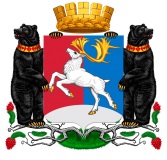 Камчатский крайАдминистрация городского округа «поселок Палана»ПОСТАНОВЛЕНИЕ__________ № _______В соответствии с Уставом городского округа «поселок Палана» и в целях повышения эффективности реализации и уточнении мероприятий муниципальной программы «Поддержка социально ориентированных некоммерческих организаций в городском округе «поселок Палана»,  АДМИНИСТРАЦИЯ ПОСТАНОВЛЯЕТ:Внести в приложение 3 к постановлению Администрации городского округа «поселок Палана» от 04.03.2019 № 26 «Об оказании финансовой поддержки социально ориентированным некоммерческим организациям в городском округе «поселок Палана» изменения изложив в редакции согласно приложению.	2. Настоящее постановление вступает в силу после его  официального обнародования.	3. Контроль исполнения настоящего постановления оставляю за собой.Приложение                                                                                                          к постановлению Администрации                                                                                                      городского округа «поселок Палана»             от ________ № _____                              Приложение                                                                                                          к постановлению Администрации                                                                                                      городского округа «поселок Палана»             от 04.03.2019 № 26                               Составконкурсной комиссии по проведению конкурса на право получения социально ориентированными некоммерческими организациями городского округа «поселок Палана» субсидий на реализацию социально значимых  программ (проектов) О внесении изменений в постановление Администрации городского округа «поселок Палана» от 04.03.2019 № 26 «Об оказании финансовой поддержки социально ориентированным некоммерческим организациям в городском округе «поселок Палана»     Глава  городского округа «поселок «Палана»                                                 О.П. Мохирева Председатель:Ульянов А.А.- Первый заместитель главы администрации городского округа «поселок Палана»Заместитель председателя:Степанов А.В.- начальник отдела образования, социальной защиты, культуры и спорта Администрации городского округа «поселок Палана»Секретарь:Суровцева Ю.Б.- заместитель начальника отдела образования, социальной защиты, культуры и спорта Администрации городского округа «поселок Палана»Члены:Андрейкина О.Л.- начальник бюджетного отдела финансового управления Администрации городского округа «поселок Палана»Рулёв П.В.- начальник отдела правовой и организационной работы Администрации городского округа «поселок Палана»Белоус Е.И.- главный бухгалтер МКУ «Служба обеспечения деятельности органов местного самоуправления и муниципальных учреждений городского округа «поселок Палана»Баракина А.А.- член общественного совета при Администрации городского округа «поселок Палана» (по согласованию)